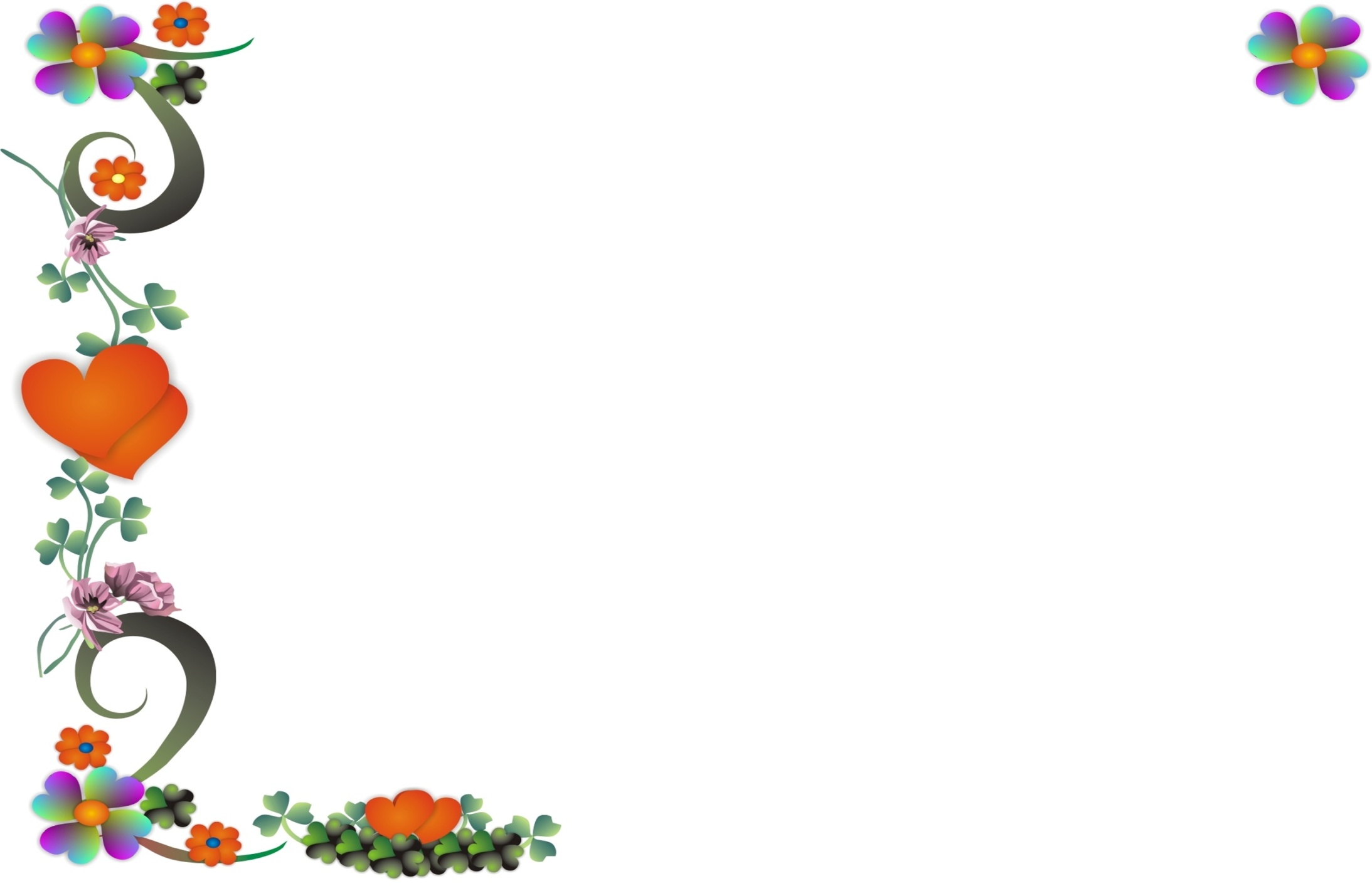 November 2021SUNMONTUEWEDTHUFRISAT12345678910121314151617181920212223242627282930Notes:Notes: